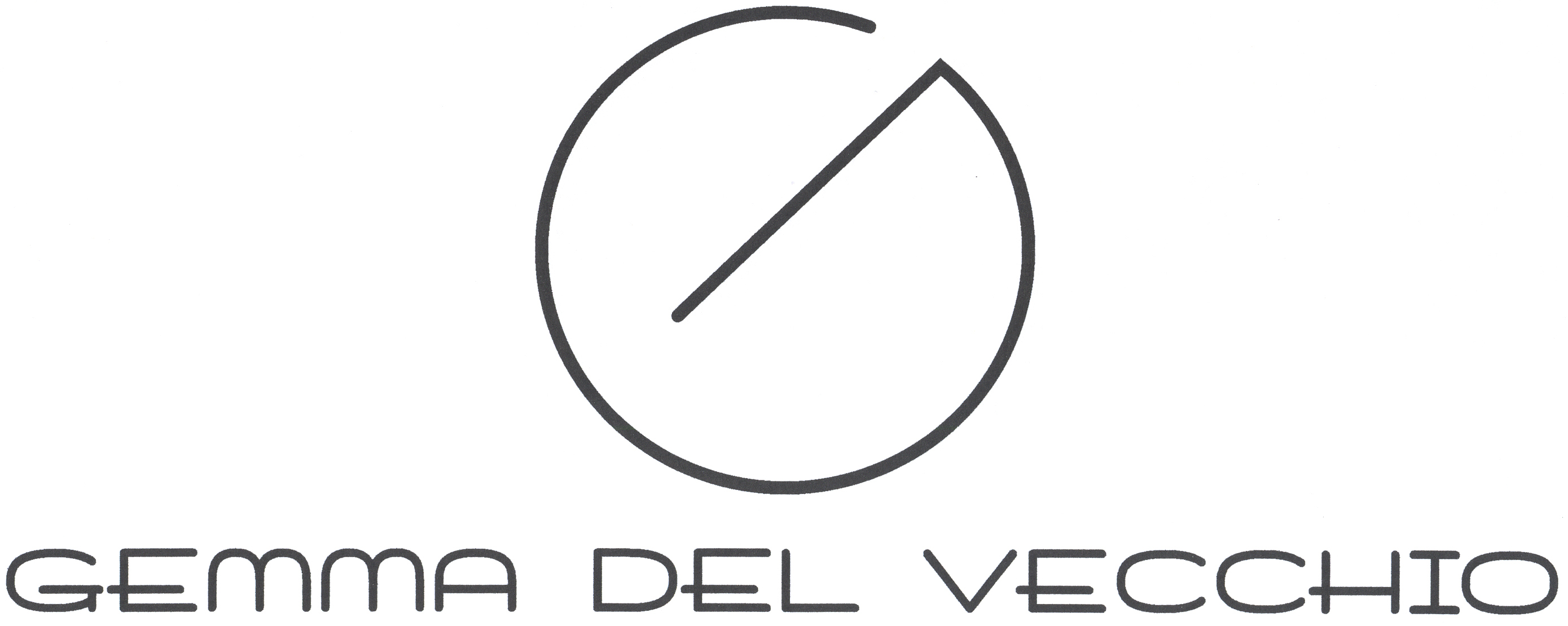 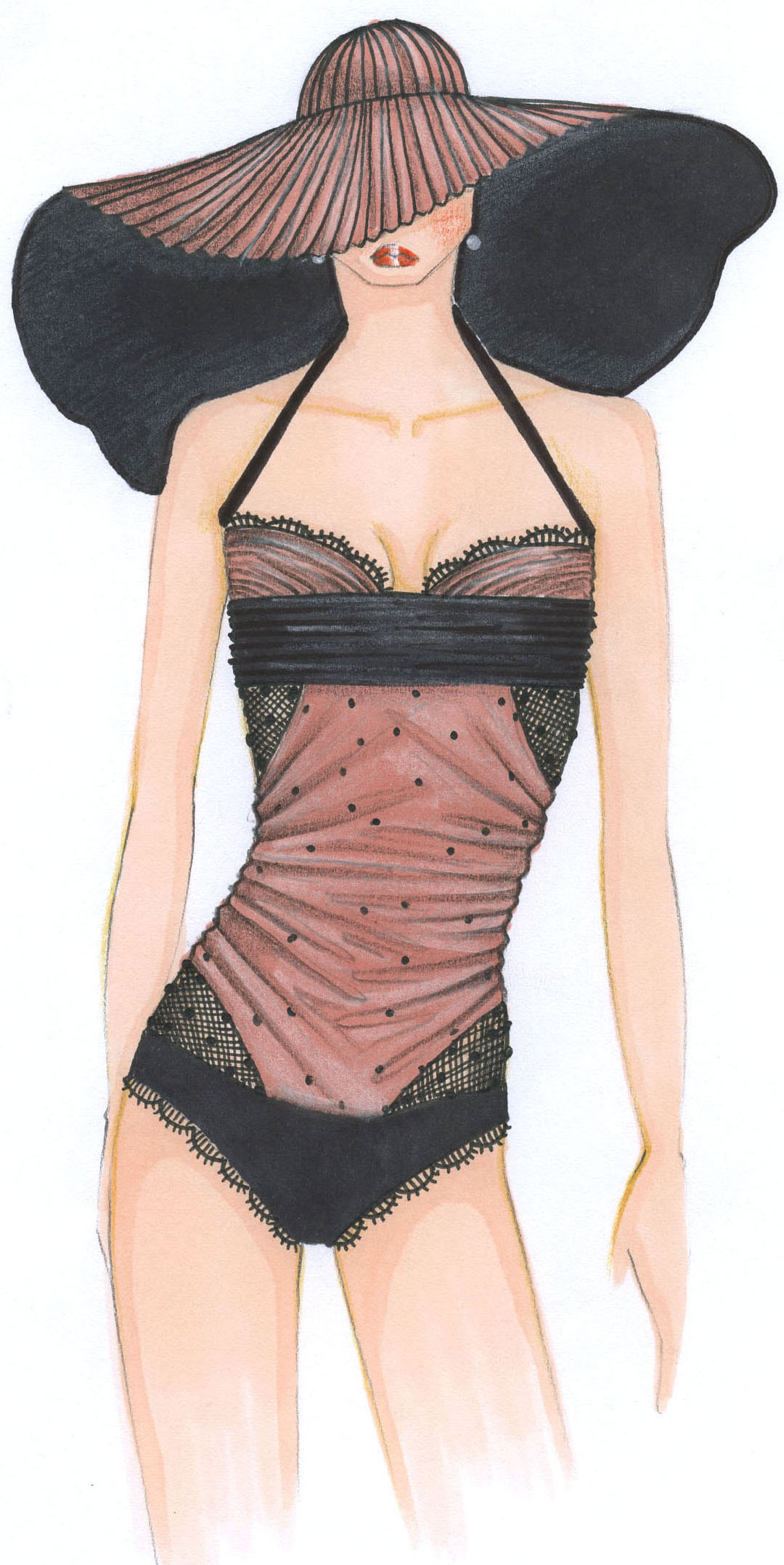                                      Capo d’alta moda                              interamente realizzato a mano,                         disegnato sulle linee della belle époque                               dai toni romantici e ricercati. 